.Start after 32 countSec 1 : Cross, Side, Cross, Flick, Cross, Side, Cross, Point,Sec 2 : Forward, 1/2 Turn L Back, Back, Touch, Forward, 1/2 Turn R Back, Back, TouchSec 3 :  1/4 Turn L Jazz Box, Touch, Sway R,L,R,L,Sec 4 :  1/4 Turn L Side, Touch, 1/4 Turn L Side, Touch, Sway(R,L,R), TouchTag : After 4th Wall & 8th Wall (12:00) - 4Count Side, Touch(L, R)Enjoy DanceContact : linedancequeen7@gmail.comOlvide Bachata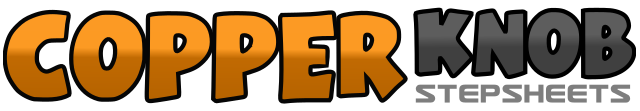 .......Count:32Wall:4Level:Improver.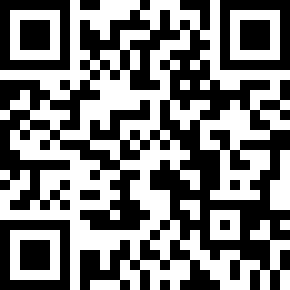 Choreographer:Junghye Yoon (KOR) - December 2018Junghye Yoon (KOR) - December 2018Junghye Yoon (KOR) - December 2018Junghye Yoon (KOR) - December 2018Junghye Yoon (KOR) - December 2018.Music:Que No Se Te Olvide (NY Pop Version) - Issac Delgado & La IndiaQue No Se Te Olvide (NY Pop Version) - Issac Delgado & La IndiaQue No Se Te Olvide (NY Pop Version) - Issac Delgado & La IndiaQue No Se Te Olvide (NY Pop Version) - Issac Delgado & La IndiaQue No Se Te Olvide (NY Pop Version) - Issac Delgado & La India........1-4LF Cross Over RF(1), RF Side Step to Right(2), LF Cross Over RF(3), RF Flick(4),5-8RF Cross Over LF(5), LF Side Step to Left(6), RF Cross Over LF(7), LF Point Side to Left(8)1-4LF Step Forward(1), 1/2 Turn L RF Step Back(2), LF Step Back(3), RF Touch Forward(4) 6:005-8RF Step Forward(5), 1/2 Turn R LF Step Back(6), RF Step Back(7), LF Touch Forward(8) 12:001-4LF Cross Over RF(1), 1/4 Turn L RF Step Back(2), LF Side Step to Left(3) RF Touch next to LF(4) 9:005-8Sway (R,L,R,L)1-21/4 Turn L RF Side Step to Right(1) LF Touch next to RF(2) 6:003-41/4 Turn L LF Side Step to Left(3) RF Touch next to LF(4) 3:005-8Sway (R,L,R)(5,6,7), LF Touch next to RF(8)1-2LF Side Step to Left(1) RF Touch next to LF(2),3-4RF Side Step to Right(3) LF Touch next to RF(4)